Desenhe seu BODY no seu caderno e identifique suas partes: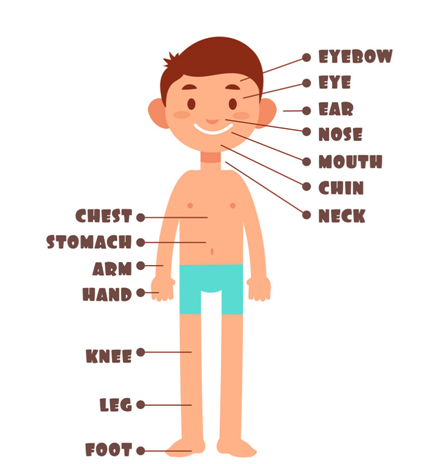 